INTERNATIONAL CONFERENCE FOR YOUNG RESEARCHERS IN ECONOMICS AND BUSINESS (ICYREB 2017)CALL FOR PAPERSUniversity of Economics - The University of Danang, Da Nang City, VietnamExtended Submission Deadline: August 30th 2017More details: due.udn.vn/icyreb2017University of Economics - The University of Danang (UEUD, Vietnam), in collaboration with Vietnam Group of Universities of Economics and Business, are organizing a one-day International Conference for Young Researchers in Economics and Business (ICYREB 2017), to be held in Da Nang City, Vietnam, on October 30th, 2017. The theme of this conference is “Vietnamese enterprises with the Fourth Industrial Revolution”.The Fourth Industrial Revolution will primarily change the way people work and live in the coming decades brought by the digitalization of economic and social life and its superior impact on conventional business practices and social norms. In an effort to provide comprehensive insights and propose feasible responses to the changes in business environment, the ICYREB 2017 brings together early career researchers in economics and business, and related fields, serving as a unique point of convergence to meet, share, and exchange their ideas. 1. Keynote SpeakerProfessor Duc Khuong NguyenProfessor of Finance, Deputy Director for Research at the IPAG Business School (France)Rank 7 in top 200 young economists, 2015.Professor Eric D. RamstetterResearch Professor of Economics, Asian Growth Research InstituteAmerican Committee on Asian Economic Studies Editorial Board Asian Economic Journal, Editor2. Topics of InterestAuthors are invited to submit papers that fall into or are related to one or multiple topic areas listed below (but not limited to):Economics: Development Economics, Investment EconomicsBusiness Administration: Tourism, Marketing, Entrepreneurship, Supply chain management, Human resource management, Commerce, Foreign trade…Accounting, Finance & Banking: Corporate finance, Finance management, Accounting, Auditing, Banking, ….Business law - State management - Political science.Statistics & IT in Economics & Business.Other relating issues.3. Submission RequirementsOfficial language: English.Participants (age 40 and under): lecturers, researchers, PhD candidates.All submissions must be no more than 5000 words, submitted in Microsoft Word (.doc or .docx) format using the template as attachment. Please ensure the paper is carefully proofread before uploading.Submitted manuscripts will be peer-reviewed, and accepted papers will be included in ICYREB 2017 Proceedings (with an ISBN) and may be selected for presentation.Journal of Economic Development, Journal of Economics and Development, Journal of Economic Studies will run a special conference issue, and all presenters at the conference are invited to consider submitting their papers for publication.  4. Key DatesFull paper submission deadline: 	August 30th, 2017 (extended deadline)Notification of acceptance: 		September 12th, 2017Registration deadline: 			October 18th, 2017Conference date: 			October 30th, 2017 (Monday)5. Registration FeeAuthor with accepted paper: 		1,000,000 VND/ person ($50)Other participants: 			1,500,000 VND/ person ($75)PhD candidate with accepted paper:	50% reduction (only for PhD candidates of Co-Organizers)Early Bird Fee (before October 10th):	25% reduction6. Conference VenueVenue: University of Economics - The University of Da Nang Address: 71 Ngu Hanh Son St., Ngu Hanh Son District, Da Nang CityWebsite: due.udn.vn/icyreb20177. Contact for QueriesMs. Duong Thi Lien Ha, Ms. Ha Nguyen Phuong LinhDepartment of Research and International CooperationUniversity of Economics - The University of Da Nang71 Ngu Hanh Son, Ngu Hanh Son District, Da Nang City Email: hoithao@due.edu.vnTelephone: +84-236-3954243 Organizing CommitteeUniversity of Economics - The University of Da NangVice - RectorAssoc.Prof. Vo Thi Thuy AnhInternational Conference For Young Researchers In Economics And Business, ICYREB 2017, October 30th 2017, Da Nang, Vietnam1.  Main TextHere introduce the paper, and put a nomenclature if necessary, in a box with the same font size as the rest of the paper. The paragraphs continue from here and are only separated by headings, subheadings, images and formulae. The section headings are arranged by numbers, bold and 12 pt. Here follows further instructions for authors.NomenclatureA   radius of B   position ofC   further nomenclature continues down the page inside the text box1.1 StructureFiles must be in MS Word only and should be formatted for direct printing, using the CRC MS Word provided. Figures and tables should be embedded and not supplied separately. Manuscripts should be Times New Roman, single-spaced, Margins of 2.5cm and use a 12-point readable font. The length of paper is not longer than 5000 words.Please make sure that you use as much as possible normal fonts in your documents. Special fonts, such as fonts used in the Far East (Chinese, Japanese, Korean, etc.) may cause problems during processing. To avoid unnecessary errors you are strongly advised to use the ‘spellchecker’ function of MS Word. Follow this order when typing manuscripts: Title, Authors, Affiliations, Abstract, Keywords, Main text (including figures and tables), Acknowledgements, Appendix, References. Collate acknowledgements in a separate section at the end of the article and do not include them on the title page, as a footnote to the title or otherwise.Bulleted lists may be included and should look like this:First pointSecond pointAnd so onPlease do not alter the formatting and style layouts which have been set up in this template document. As indicated in the template, papers should be prepared in one column format suitable for direct printing onto paper with trim size 210 x 297 mm. Do not number pages on the front, as page numbers will be added separately for the preprints and the Proceedings. Leave a line clear between paragraphs.1.2 Section headings1.2.1 Sub-sectionSection headings should be left justified, bold, with the first letter capitalized and numbered consecutively, starting with the Introduction. Sub-section headings should be in lower-case italic letters, numbered 1.1.1, 1.1.2, etc, and left justified, with second and subsequent lines indented. All headings should have a minimum of three text lines after them before a page or column break. Ensure the text area is not blank except for the last page.1.3 TablesAll tables should be numbered with Arabic numerals. Every table should have a caption. The table number and caption should be typed above the table in 12 pt and center justified. Only horizontal lines should be used within a table, to distinguish the column headings from the body of the table, and immediately above and below the table. Tables must be embedded into the text and not supplied separately. Below is an example which the authors may find useful.Table 1.An example of a table.1.4 FiguresAll figures should be numbered with Arabic numerals (1,2,3,….). Every figure should have a caption. All photographs, schemas, graphs and diagrams are to be referred to as figures. Line drawings should be good quality scans or true electronic output. The figure number and caption should be typed below the illustration in 12 pt and center justified. However, if two images fit next to each other, these may be placed next to each other to save space. For example, see Fig. 1. (a)                   (b)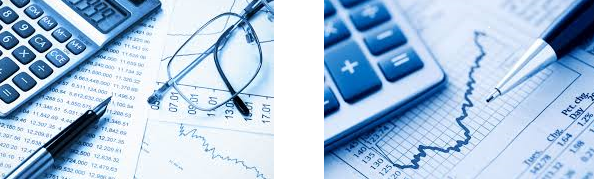 Fig. 1. (a) first picture; (b) second picture.1.5 EquationsEquations and formulae should be typed in Mathtype, and numbered consecutively with Arabic numerals in parentheses on the right hand side of the page (if referred to explicitly in the text). They should also be separated from the surrounding text by one space.		 (1)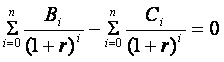 1.6 FootnotesFootnotes should be avoided if possible. Number them consecutively throughout the article1. The footnotes should be typed single spaced, and in smaller type size (8 pt), at the foot of the page in which they are mentioned, and separated from the main text by a one line space extending at the foot of the column. Please do not change the margins of the template as this can result in the footnote falling outside printing range2. Construction of referencesPlease ensure that every reference cited in the text is also present in the reference list (and vice versa). Any references cited in the abstract must be given in full. References must be listed at the end of the paper. Do not begin them on a new page unless this is absolutely necessary. Authors should ensure that every reference in the text appears in the list of references and vice versa. Indicates references by (Hair and alii, 2006) or [1] in the text. Some examples of how your references should be listed are as follows: Book: [1] Hair, J. F., Black, W. C., Babin, B. J., Anderson, R. E., & Tatham, R. L. (2006). Multivariate data analysis (6th ed.). New Jersey: Pearson Prentice Hall.Journals:[2] Basu, S., Waymire, G.B., (2006). Recordkeeping and human evolution. Accounting Horizons, 20 (3), 201–229.File naming and deliveryPlease send your paper via email address: hoithao@due.edu.vn and title your files in this order ‘ICYREB2017_authorsname’. For more information, please refer to the link: due.udn.vn/icyreb2017AppendixAuthors including an appendix section should do so before References section. Multiple appendices should all have headings in the style used below. They will automatically be ordered A, B, C etc. Appendix A. An example appendixA.1. Example of a sub-heading within an appendixThere is also the option to include a subheading within the Appendix if you wish.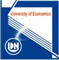 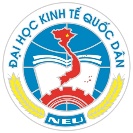 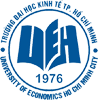 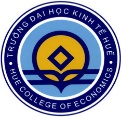 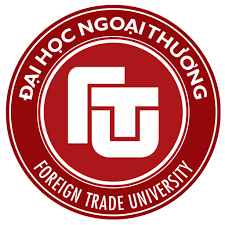 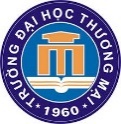 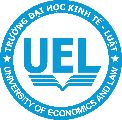 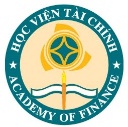 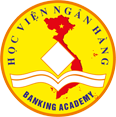 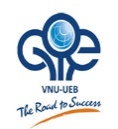 A B S T R A C TPlease provide an abstract of 150 to 250 wordsKeywords: please provide 3 to 5 keywords which can be used for indexing purposes An example of a column headingColumn A Column B And an entry14And another entry25And another entry36